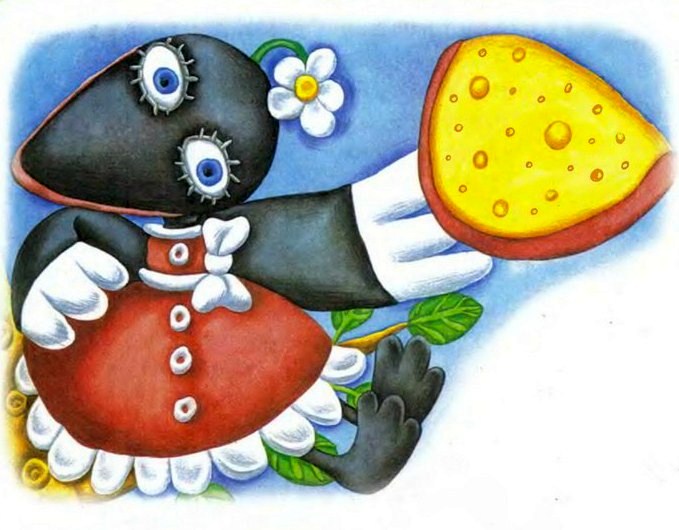 Мне помнится, вороне,А может, не вороне,А может быть, коровеУжасно повезло:Послал ей кто-то сыраГрамм, думается, двести,А может быть, и триста,А может, полкило.На ель она взлетела,А может, не взлетела,А может быть, на пальмуСпокойно взобралась.И там она позавтракать,А может, пообедать,А может, и поужинатьСпокойно собралась.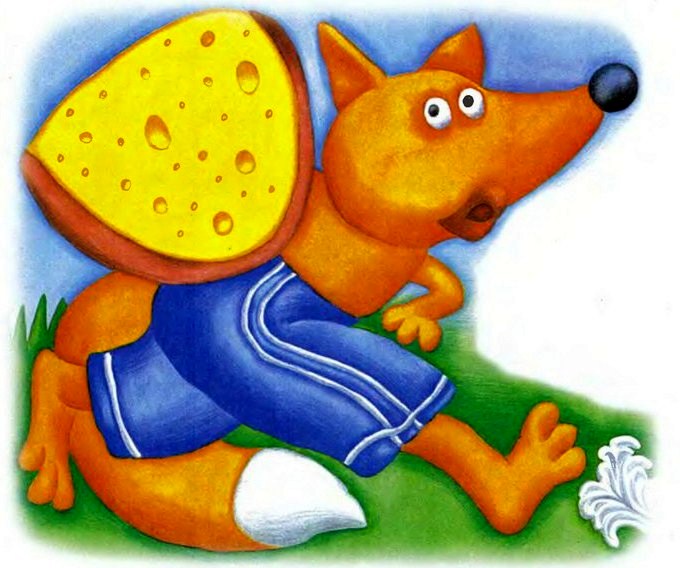 Но тут лиса бежала,А может, не бежала,А может, это страус злой,А может, и не злой.А может, это дворник был...Он шёл по сельской местностиК ближайшему орешникуЗа новою метлой.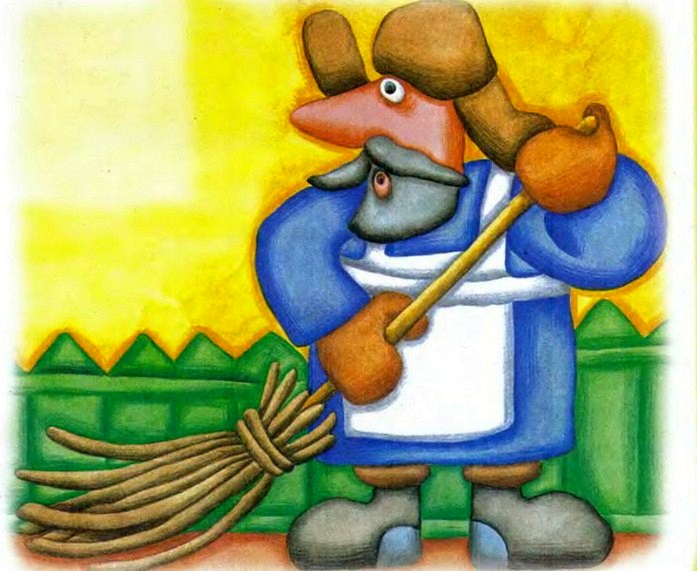 – Послушайте, ворона,А может быть, собака,А может быть, корова.Ну как вы хороша!У вас такие перья,У вас глаза такие!Копыта очень тонкиеИ нежная душа.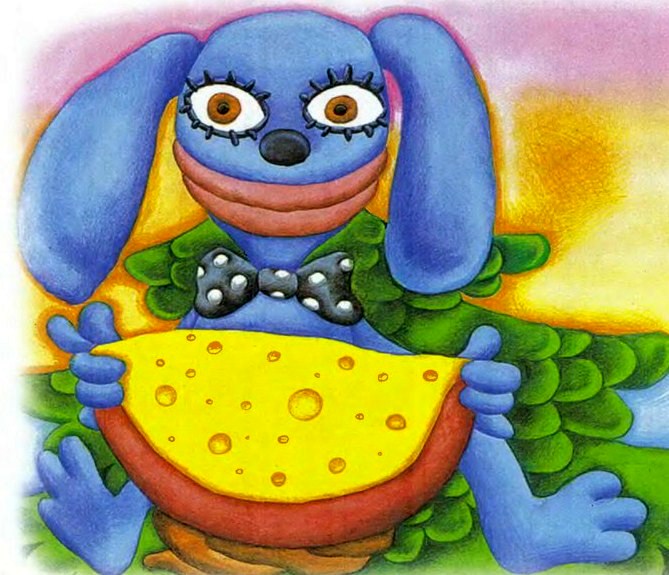 А если вы залаете,А может, и завоете,А может, замычите,Коровы ведь мычат,То вам седло большое,Ковёр и телевизорВ подарок сразу вру'чат,А может быть, вруча'т.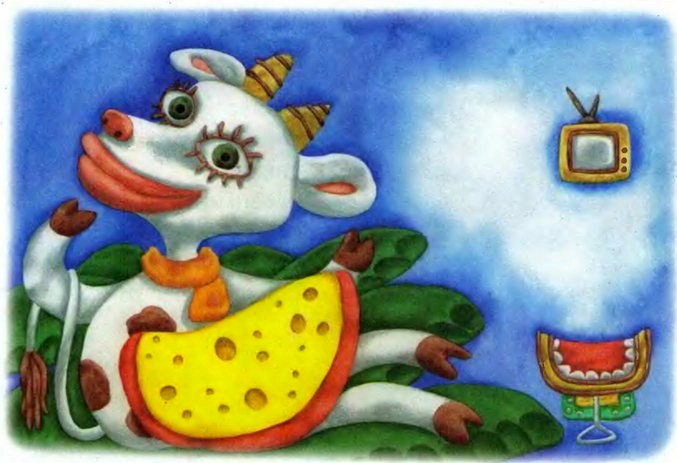 И глупая ворона,А может быть, корова,А может быть, собакаКак громко запоёт!И от такого пения,А может, и не пенияУпал, конечно, в обморокОт смеха весь народ.А сыр у той вороны,А может быть, собаки,А может быть, коровыНемедленно упал.И прямо на лисицу,А может быть, на страуса,А может быть, на дворникаНемедленно попал.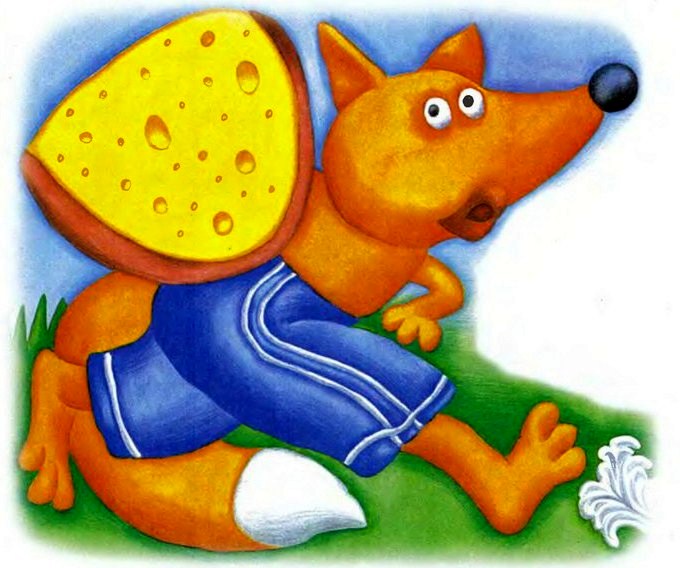 Идею этой сказки,А может, и не сказки,Поймёт не только взрослый,Но даже карапуз:Не стойте и не прыгайте,Не пойте, не пляшитеТам, где идёт строительствоИли подвешен груз!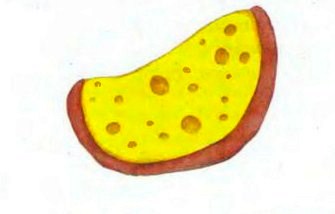 Иллюстрации: О. Боголюбова.